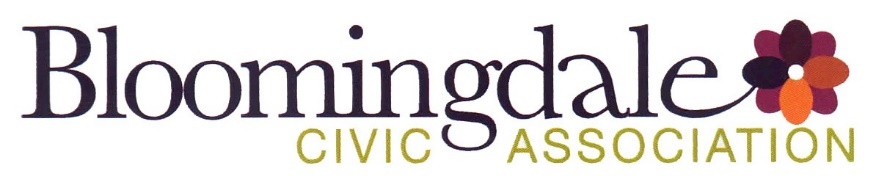 Monday, 11/18/2019Bloomingdale Civic Association meetingSt. George’s Episcopal Church, 160 U Street NWBCA board members present:  Teri Janine Quinn, Jennifer McCann, Pat Mitchell, Robert Brannum, Bertha Holliday, Scott RobertsApproximately 35 people attended.Meeting commenced at 7:05 pm.Public safetyPSA 306 Sergeant Keirn provided a crime update.  Here are a few items shared: two ADW in the past 30 days, one in Bloomingdale,six burglaries in the two PSA’s (PSA 306 and PSA 308) in the past 30 days,thefts from autos in the two PSAs, 14 in Bloomingdale in the past 30 days,Then there was a long discussion about issues on the unit block of T Street NW.  Ms. Quinn commented on people who congregate on the block after dark.  The alley is being used as a bathroom.  She advised that she participated in an adhoc meeting held last night with some neighbors regarding a recent shooting on the unit block of T Street NW; neighbor report hearing six shots.  She said that some neighbors report calling MPD, but MPD never shows up.  Sgt. Keirn disputed that observation.  He asked to have Jason Ross and Han Kim’s names circulated in the community. Here are their Email addresses:Jason.Ross@dc.gov PSA sector lieutenantHan.Kim@dc.gov Third District commanderMs. Quinn mentioned the recent unfortunate stabbing on the 100 block of T Street NE in Eckington.  An arrest was made.  Sgt. Keirn reported that the shelter at Lincoln Road NE & T St NE is under renovation and may be contributing to new faces hanging out on the unit block of T Street NW.  Another neighbor commented on a perceived large-scaled marijuana cultivation house, potentially growing more marijuana than is legally allowed, which MPD is aware of.Unfortunately, MPD cannot afford a manned police car or a crime camera on the block.  Sgt. Keirn reports that 3D has a full compliment of officers. Support a donation to a local charitable organizationMs. Quinn said that the BCA would like to make a contribution to a local charity, possibly associated with St. George’s Episcopal Church.  Rev. Marcoux described two opportunities: The Ecumenical Council Thanksgiving Rally Basket Give-Away this Saturday, 11/23/2019, at Mt. Bethel Baptist Church, and an Angel Tree donated items for children of incarcerated parents.  Rev. Marcoux said that the Thanksgiving Rally Basket Give-Away is short-funded this year.  Volunteers were solicited for the Friday evening preparation, leading to the Saturday morning basket give-away. A motion was made and seconded to give $350 to the Thanksgiving Basket Rally Give-Away.  The motion passed 12 to 0.  Three meeting attendees volunteered to participate in this Friday night’s preparation.The December BCA meeting and holiday partyMs. Quinn advised that the 12/16/2019 BCA meeting will include a holiday party.  She asked for volunteers to prepare for food and beverage.  Two meeting attendees volunteered.DDOT issuesMs. Quinn reviewed the ANC6E request to ask DDOT conduct a traffic safety assessment for Florida Avenue from Georgia Ave NW to New York Ave NE.  She read aloud parts of the ANC6E resolution.It was noted that the BCA is not ready to commit to specific traffic calming options. Dr. Holliday made a motion, which was seconded, to send a letter to DDOT, copying the ANC6E group and others, expressing support for the DDOT traffic calming study for Florida Avenue, but unsure of specific traffic calming measures.  Motion passes 7 to 0.DC Water NEBT projectMs. Quinn provided a brief report from DDOT about safety actions on 2nd Street NW.  The flexipost installations at 2nd & S St NW and 2nd & Thomas St NW were surprises.  She noted the enhanced crosswalk paintings along 2nd Street NW. Impact of the DC Water NEBT project on the Florida Avenue NW businessesSome neighborhood businesses, including Truxton Inn, Meats and Foods, ANXO Cider and Rafael Grocery, are being negatively impacted by the DC Water Northeast Boundary Tunnel (NEBT) project.  She asked neighbors to support these local businesses.  Kelly Cislo of Ward 5 Councilmember McDuffie’s office advised that DDOT generally does not attend the DC Water NEBT meetings. Ward 5 has asked DDOT for a dedicated liaison, which has just occurred.  She said that neighbors who would like better response from DDOT should contact Ward 3 Councilmember Mary Cheh, Chair of the DC Council Transportation Committee. 2020 BCA membership renewalMs. McCann said that she sent a reminder Email yesterday to dues-paying BCA members to renew their membership.DC Comprehensive PlanMs. Cislo advised about the Ward 5 Comprehensive Plan meeting this Saturday, 11/23/2019, at Luke C. Moore Academy.  Dr. Holliday described the general impacts of the proposed DC Comp Plan amendments in Bloomingdale.  She solicited volunteers from the community.  Ms. Quinn said that the BCA Corresponding Secretary will be soliciting volunteers to participate.  Community representativesMs. Quinn said that the BCA donated money to help plant a tree in Crispus Attucks Park in honor of late Bloomingdale resident Sara Kaufman.Neal Herman reported that 96-year-old Adams Street NW resident James Killow passed over the summer.  A 1st Street NW neighbor advised that she received a certified letter over the summer about the installation of a 5G tower on 1st Street NW across from her house.  Dr. Holliday said she likewise received a similar letter.Dr. Holliday is crafting a resolution for ANC5E to consider regarding the DC Water NEBT project traffic impacts. Ms. Cislo announced the upcoming Ward 5 holiday party.   She also mentioned the importance of participating in the 2020 census.  The meeting ended at 09:10 pm.Motion summaryMotion #MotionResults of motion1A motion was made and seconded to give $350 to the Thanksgiving Basket Rally Give-Away on Saturday, 11/23/2019.  The motion passed 12 to 0.  Motion passed2A motion was made and seconded to send a letter to DDOT, copying the ANC6E group and others, expressing support for the DDOT traffic calming study for Florida Avenue, but unsure of specific traffic calming measures.  Motion passes 7 to 0.Motion passed